ПРАВИЛА АКЦИИ«»Участник Акции – дееспособный, достигший 18-летнего возраста (совершеннолетия) гражданин РФ, постоянно проживающий на территории РФ, совершивший необходимые действия согласно настоящим Правилам.Победитель – Участник Акции, имеющий право на получение Приза в соответствии с настоящими Правилами.Кассовый чек – документ, напечатанный на кассовом аппарате и получаемый при покупке товаров в торговых точках продаж, соответствующий требованиям, предъявляемым к чекам нового образца, согласно положениям Федерального закона «О применении контрольно-кассовой техники при осуществлении наличных денежных расчетов и (или) расчетов с использованием платежных карт» от 22.05.2003 N 54-ФЗ с 01 июля 2017 года.QR-код (англ. quick response – быстрый отклик) – содержащийся на Кассовом чеке матричный код (двумерный штрихкод). Наличие QR-кода в чеке – обязательное условие для участия в Акции.Мессенджеры (WhatsApp) – бесплатные системы мгновенного обмена текстовыми сообщениями для мобильных и иных платформ с поддержкой голосовой и видеосвязи.E-mail – зарегистрированный электронный почтовый адрес Участника Акции на одном из почтовых серверов в сети интернет, к которому Участник имеет доступ.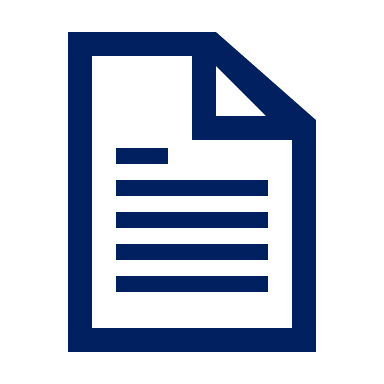 Общие положенияНастоящие Правила определяют порядок, условия, место и сроки проведения Акции, количество призов Акции, сроки, место и порядок их получения. Акция не является лотереей или иной основанной на риске игрой и проводится в соответствии с настоящими Правилами.Акция под названием «» проводится с целью привлечения внимания потребителей к Продукции ООО «Юнилевер Русь» или реализуемой компанией ООО «Юнилевер Русь» под товарным знаком «Love Beauty & Planet».Принимая участие в Акции, Участник Акции подтверждает свое согласие с настоящими Правилами и со всеми условиями участия в Акции. Термины, употребляемые в настоящих Правилах, относятся исключительно к настоящей Акции.  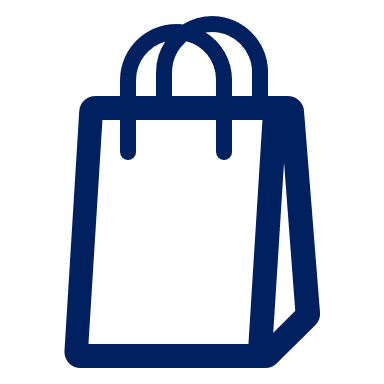 ПродукцияВ Акции участвует продукция бренда «Love Beauty & Planet»Ассортимент определяется товарными запасами Магазинов торговой сети. Стоимость Продукции в срок проведения Акции не превышает обычной стоимости Продукции. Покупая Продукцию Участник не вносит никакой дополнительной платы за участие в Акции.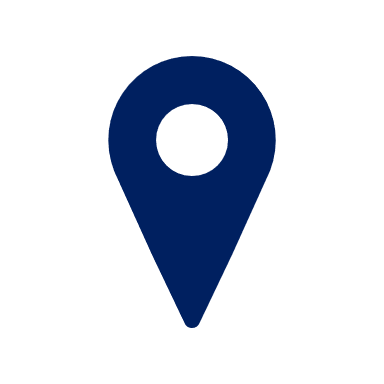 Территория проведения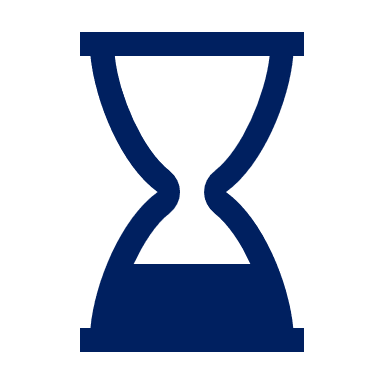 Сроки проведенияПолный период проведения Акции: с 10.02.2021 по 10.04.2021 года и включает в себя:Период приема заявок на участие (срок совершения покупки Продукции):  (по московскому времени).Определение Победителей и публикация результатов . Срок передачи Призов Победителям: .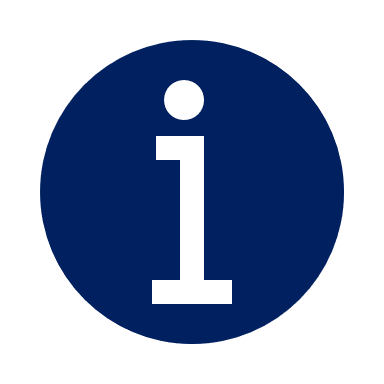 Где найти информацию об Акции?В случае продления, приостановления, досрочного прекращения, или изменения условий проведения Акции с момента старта рекламной компании, информация об этом будет доведена Организатором до сведения Участников через размещение соответствующего сообщения на Сайте. Дополнительным источником информации об Акции является работа бесплатной для потребителей горячей линии по телефону 8 (800) 200 12 00 для всех регионов РФ. Звонок по России бесплатный. График работы горячей линии: Понедельник – Суббота с 9:00 до 21:00 часа по Московскому времени.Организатор вправе информировать об Акции любым дополнительным способом по своему усмотрению.Организатор оставляет за собой право размещать дополнительную информацию об Акции.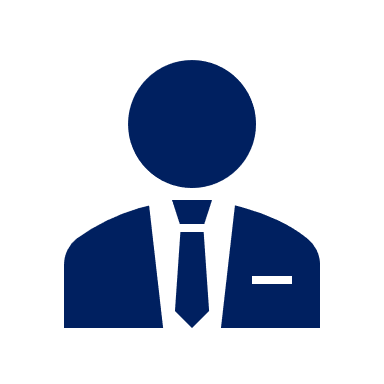 ОрганизаторОрганизатор АкцииРеквизиты Организатора: ИНН:        КПП:      ОГРН:     	Местонахождение: Организатор Акции действует самостоятельно или в интересах и по заданию ООО «Юнилевер Русь».
В обязанности Организатора входит:– организация вручения призов Победителям Акции,– коммуникация с Участниками/Победителями Акции,– сбор персональных данных победителей.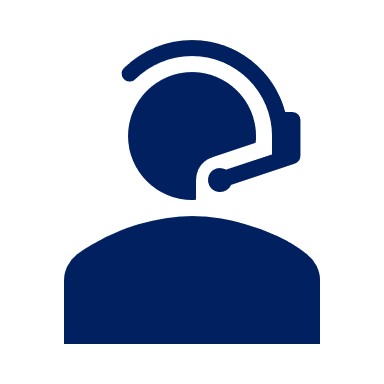 ОператорОператор Акции: Реквизиты Оператора: ИНН: КПП:     ОГРН: Местонахождение: Оператор Акции действует самостоятельно или в интересах и по заданию ООО «Юнилевер Русь».Оператор Акции, организует, осуществляет обработку персональных данных Участников Акции, а также определяет цели обработки  и хранения персональных данных, состав персональных данных, подлежащих обработке, действия (операции), совершаемые с персональными данными.Далее по смыслу и в целях настоящих Правил Организатор и Оператор совместно могут именоваться «Организатор».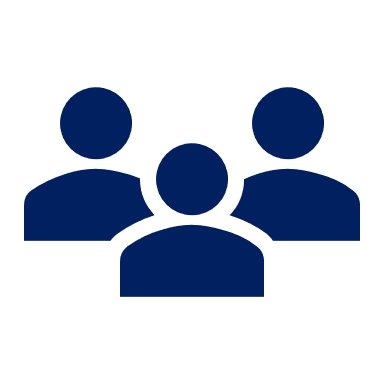 УчастникиТекущие и потенциальные покупатели в Магазинах, приобретающие Продукцию, выполнившие все условия участия в Акции и соответствующие следующим условиям: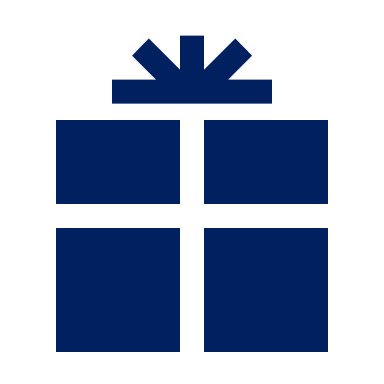 Призовой фондПризовой фонд формируется за счет средств Организатора и включает в себя:Количество Призов ограничено. Параметры и характеристики, включая внешний вид Призов, могут отличаться от информации, представленной в рекламных материалах.Призы определяются Организатором и не могут быть изменены по запросу Победителя. Отказ Победителя Акции от вещественной части Приза влечет отказ от денежной части Приза.Обязательства Организатора относительно качества призов ограничены гарантиями, предоставленными их изготовителями.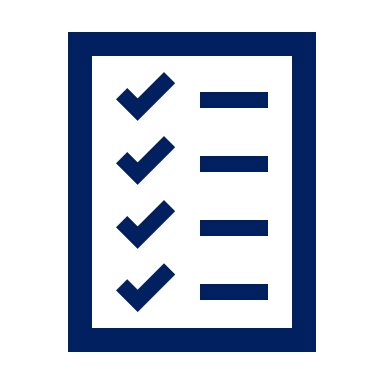 Для участия в Акции необходимоРегистрация каждых корректных данных с чека, полученных от Участника, является регистрацией новой Заявки Участника на участие в Акции. Регистрация Заявок осуществляется последовательно, в порядке поступления от Участников корректных данных с чека. Количество Заявок одного Участника на участие в Акции ограничено. 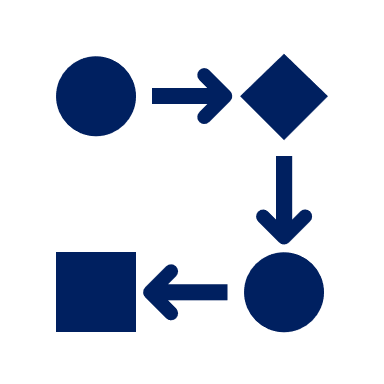 Способы регистрацииОрганизатор и Оператор Акции имеют право на свое собственное усмотрение, не объясняя Участникам причин и не вступая с ними в переписку, признать недействительными любые действия участников Акции, а также запретить дальнейшее участие в Акции любому лицу, в отношении которого у Организатора возникли обоснованные подозрения в том, что он подделывает данные или извлекает выгоду из любой подделки данных, необходимых для участия в Акции, в том числе, но не ограничиваясь, следующими действиями:а) Если у Организатора/Оператора есть сомнения в том, что зарегистрированный Участником чек является поддельным, неверным, некорректным, при этом номер такого чека не учитывается при регистрации.б) Если у Организатора/Оператора Акции есть сомнения в том, что предоставленная Участником информация при регистрации неверна, неполна, ошибочна или неточна.в) Если Участник действует в нарушение настоящих Правил и положений действующего законодательства Российской Федерации.г) Участник имеет право зарегистрироваться в Акции как уникальный Участник только один раз за всё время проведения Акции. В случае выявления повторной регистрации Участника Организатор вправе аннулировать такую учетную запись и отказать в выдаче Призов.
д) Все загруженные фото чеков проходят модерацию (проверку). Модерация занимает до 3 (трех) рабочих дней. Все отклоненные модератором чеки в розыгрышах не участвуют. Об этом Участнику сообщается через мессенджер, в котором была инициирована переписка. В случае если после модерации, чек по QR-коду не принят, участнику будет предложено загрузить чек целиком с перечнем продуктов. В случае загрузки чека целиком с перечнем продуктов, чек проверяется заново и срок модерации увеличивается еще до 3 (трех) рабочих дней.
е) Все не востребованные Призы Акции используются на усмотрение Организатора Акции.
ж) Участник, принимая участие в настоящей Акции, соглашается с тем, что Организатор оставляет за собой право отказать Победителю Акции в выдаче Приза либо отложить (до устранения соответствующих причин невыдачи, если такие причины будут устранены не позднее окончания срока выдачи Призов, и сообщить о них Участнику через указанный адрес электронной почты в соответствии с настоящими Правилами) выдачу Приза в следующих случаях:
Если электронное письмо будет отправлено Победителем по электронному адресу, отличающемуся от адреса, указанного в настоящих Правилах в качестве адреса, по которому следует отправлять электронное письмо; и/или В случае нарушения Участником Акции иных положений настоящих Правил, а также в иных случаях, предусмотренных действующим законодательством Российской Федерации.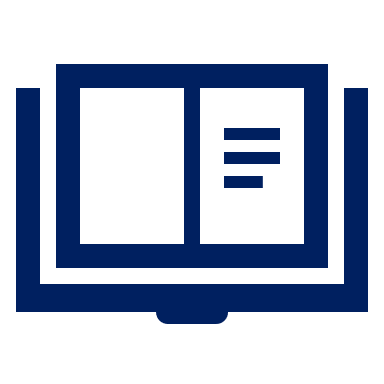 Правила регистрации корректных данных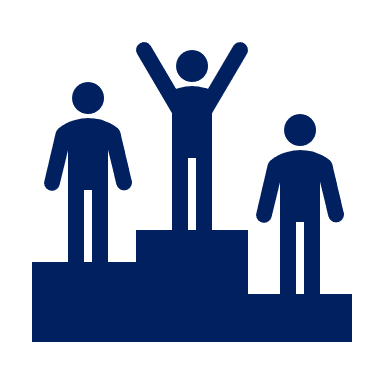 Определение Победителей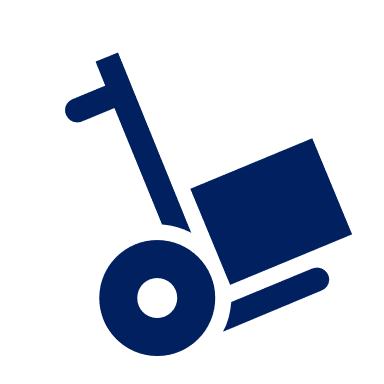 Порядок получения Призов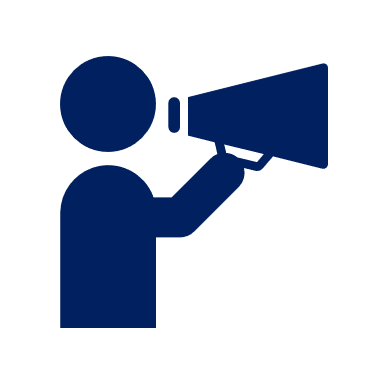 Оповещение ПобедителейОповещение Участников Акции, Заявки которых определены как победившие, осуществляется одним из следующих способов: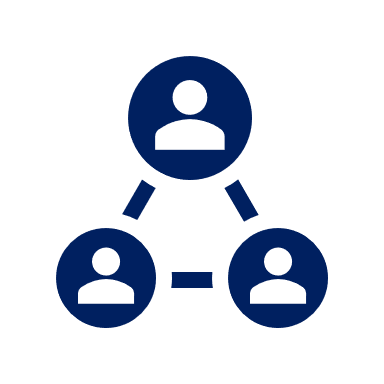 Права и обязанности Участников Акции и Организатора (Оператора)УчастникиОрганизатор (Оператор)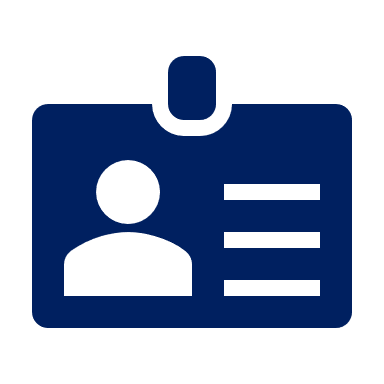 Персональные данные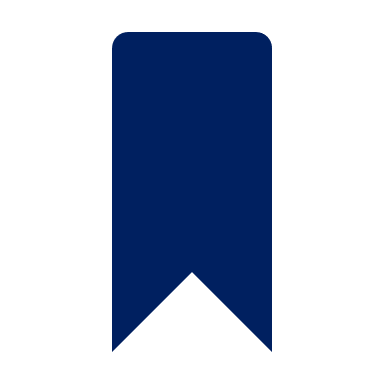 Иные условия